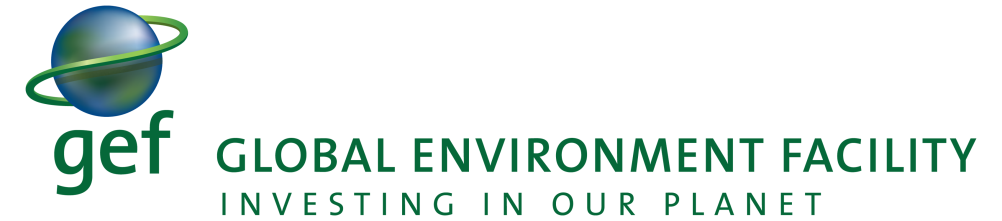 Naoko IshiiCEO and Chairperson                           July 30, 2014I am writing to notify you that we have today posted on the GEF’s website at www.TheGEF.org, a Project Identification Form (PIF) for a full-sized project proposal from UNEP entitled Regional (Bhutan, Cambodia, Lao PDR, Myanmar): Building Climate Resilience of Urban Systems through Ecosystem-based Adaptation (EbA) in the Asia-Pacific region. (GEF ID: 5815)  for funding under the Least Developed Countries Fund (LDCF).  This PIF has been posted for Council approval by mail.  Council Members are invited to review the PIF and to submit their comments (in Word file) to the GEF Secretariat’s program coordination registry at gcoordination@TheGEF.org by August 27, 2014. Following the streamlined procedures for processing LDCF proposals, Council members are invited to approve the following decision: The LDCF/SCCF Council reviewed the PIF entitled Regional (Bhutan, Cambodia, Lao PDR, Myanmar): Building Climate Resilience of Urban Systems through Ecosystem-based Adaptation (EbA) in the Asia-Pacific region. (GEF ID: 5815) (LDCF Project Grant $6,000,000) (Agency Fee $570,000), posted on July 30, 2014 and approves it on a no objection basis subject to the comments submitted to the Secretariat by August 26, 2014.The Council finds that the PIF (i) is, or would be, consistent with the Instrument and GEF policies and procedures, and (ii) maybe endorsed by the CEO for final approval by the GEF Agency, provided that the final project document fully incorporates and addresses the Council’s and the STAP reviewer’s comments on the PIF, and that the CEO confirms that the project continues to be consistent with the Instrument and GEF/LDCF/SCCF policies and procedures.The final project document will be posted on the GEF website for information after CEO endorsement. If the GEF CEO determines that there has been a major change to the present scope and approach since PIF approval, the final project document shall be posted on the web for Council review for four weeks prior to CEO endorsement.In accordance with this decision, if the Secretariat has not heard from you in writing by August 27, 2014 we will assume that you approve the PIF.  	Sincerely,	Naoko Ishii	Chief Executive Officer and ChairpersonCopy to:		Country Operational Focal Point, Alternates, GEF Agencies, STAP, Trustee